Administration communale de La Hulpe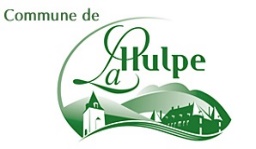 Service Cimetière Tél : 02/634.30.80 / Fossoyeur : 0475/96.10.76
Mail : cecile.vandorpe@lahulpe.beDemande d’autorisation d’effectuer des travaux dans le cimetière communal
Demandeur 
Nom, prénom et adresse : ......................................................................................................................................................................................................................................................................................................................................Tél : ........................................................ Mail : ………………………………………………………………..Agissant en tant que concessionnaire ou ayant droit de la concession :…………………………………………… Sollicite l’autorisation de faire exécuter par l’entreprise ci-dessous désignée :Entreprise chargée de l’exécution des travaux Nom et adresse : ......................................................................................................................................................................................................................................................................................................................................Tél : ........................................................ Mail : ………………………………………………………………..
Concession devant faire l’objet des travaux 
Veillez mentionner la référence ou localiser l’emplacement sur le plan ci-joint…………………………………………………………………………………………………..............................
Description des travaux (construction/mise en place/rénovation/réparation) 
...................................................................................................................................................................................................................................................................................................................................... 
Durée des travaux 
 Date et heure de début des travaux : ...................................................................................................
 Date et heure de fin prévisionnelles des travaux : ..………………………………………………………..

Je m’engage à exécuter les travaux conformément au Règlement Général du Cimetière et j’assume la pleine et entière responsabilité envers toute réclamation qui pourrait survenir. 
Fait à ............................................................, le .......................................................................................
Signature du demandeur		Signature de l’entreprise 	           Signature du fossoyeurIMPORTANT Aucuns travaux ne seront autorisés sans la présence du fossoyeur (contact : 0475/96.10.76 entre 8h30-16h00) et sans la remise à celui-ci de la présente autorisation. L’entrepreneur responsable s’engage à assurer, le temps des travaux, y compris préparation et rangement du chantier, toutes les mesures de sécurité, de protection et de signalisation prévues par la règlementation.  Tout dépôt prolongé de matériaux ou de matériel est soumis à l’autorisation préalable du fossoyeur. Les terres et déblais provenant de travaux de pose de caveaux ou autres seront évacués par l’entrepreneur responsable et à ses frais. Une copie du document devra être conservée dans le véhicule.
